Government of the People’s Republic of 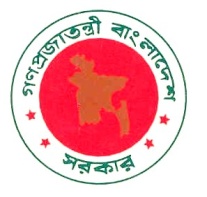 Office of the Executive Engineer Rajshahi PWD Division-2, Rajshahi. Phone-0721-812276  Fax-772279 Email: ee_raj2@pwd.gov.bdInvitation for Re- Tender IFT N0-02(Two) OTM 2016-17(Md. Latiful Islam)Executive Engineer,Rajshahi PWD Division-2, Rajshahi.Memo No:- 813(40) W,E							                         Date:-  06-12-2016.Copy Submitted not based on Seniority(Md. Latiful Islam)Executive Engineer PWD. Division-2, Rajshahi.Sealed tenders are hereby invited from all eligible Contractors in accordance with  PPA 2006 and PPR 2008 ( with all amendments) for the under mentioned work  Sealed tenders are hereby invited from all eligible Contractors in accordance with  PPA 2006 and PPR 2008 ( with all amendments) for the under mentioned work  Sealed tenders are hereby invited from all eligible Contractors in accordance with  PPA 2006 and PPR 2008 ( with all amendments) for the under mentioned work  .Ministry/DivisionMinistry of Expatriates Welfare & Overseas Employment.AgencyBureau of Manpower, Employment and Training (BMET) and Public Works Department (PWD)Procuring Entity NameExecutive Engineer, Rajshahi PWD Division-2, Rajshahi.Procuring Entity DistrictRajshahi.Invitation for WorksInvitation Ref No813 Date07-12-2016.KEY INFORMATIONProcurement MethodOpen Tendering Method (OTM)FUNDING INFORMATIONBudget and Source of FundsGOBPARTICULAR INFORMATIONProject NameCapacity Development Program of TTC, Rajshahi.Tender Package No.W(PWD)/IT-01, W(PWD)/MP-24Tender Package NameMention at Sl 30Tender Publication DateWithin 08--12-2016Tender Last Selling Date28-12-2016Tender Closing Date and Time29-12-2016 at 12:00 NoonTender Opening Date and Time29-12-2016 at 2:00 PMName & Address of the office(s)Selling Tender Document (Principal)Executive Engineer, Rajshahi PWD Division-2, Rajshahi.Selling Tender Document (Others)Divisional Commissioner. Rajshahi /Executive Engineer. PWD Division-1, Dhaka /  PWD Division-1, Chittagong / PWD Division-1, Khulna / PWD Division, Sylhet / PWD Division,Barisal / PWD Division  Rangpur / PWD Division-I, Rajshahi / PWD Division-Chapainawabgonj / PWD Division Pabna / PWD Division Naogaon / PWD Division Bogra / PWD Division Sirajgonj / PWD Division Joypurhat  / PWD Division  Natore.23.Receiving Tender DocumentOffice of the Divisional Commissioner, Rajshahi/ Metropoliton Police Commissioner, Rajshahi/ Executive Engineer, Rajshahi PWD Division-1, Rajshahi./Executive Engineer, Rajshahi PWD Division-2, Rajshahi.Opening Tender DocumentExecutive Engineer, Rajshahi PWD Division-2, Rajshahi.Place / Date / Time of Pre-Tender MeetingINFORMATION FOR TENDERERBrief Eligibility and Qualification of TendererThis invitation for Tender is open to all eligible Tenderers as mentioned bellow:Contractors/Construction firms who have minimum of general experience 10 Years.Experience in successful completion of at least 1 (One) number similar building construction work amounting to Tk. 160.00 Lacs (For Package W(PWD)/IT-01) & Electrical work amounting Tk.25.00 Lacs (For Package W(PWD)/MP-24)  during last 5 (Five) years in a single tender.The tenderer must have a minimum average annual Construction  turnover of Tk. 420.00 Lacs (For Package W(PWD)/IT-01) & Tk. 42.00 Lacs (For Package W(PWD)/MP-24)  over the last 5 (Five) years. The tenderer must have a minimum liquid assets ie working Capital or Credit Line  capacity of Tk.95.00 Lacs (For Package W(PWD)/IT-01) & Tk. 42.00 Lacs (For Package W(PWD)/MP-24) for 3 (Three) months work. Bank Statement should be counted 28 (twenty eight) days before from the date of publication.Fulfilling all other conditions mentioned in the TDS.Brief Description of WorksRCC Work, Internal Sanitary & Water Supply ,Internal & External Electrification etc.Price of Tender Document (Tk)Tk. 1500.00 For (For Package W(PWD)/IT-01) &Tk. 1000.00 For Package W(PWD)/MP-24Name of Official Inviting TenderMd. Latiful IslamDesignation of Official Inviting TenderExecutive EngineerAddress of Official Inviting TenderRajshahi PWD Division-2, Rajshahi.Contact details of Official Inviting TenderPhone: +880721 -  812276 , Fax No.+880721 – 772279,  E-mail: ee_raj2@pwd.gov.bdDownloading Tender Noticewww.cptu.gov.bd, www.pwd.gov.bdThe Procuring Entity reserves the right to accept or reject all the Tenders.The Procuring Entity reserves the right to accept or reject all the Tenders.0.Chief Engineer, PWD. Purto Bhaban, Segunbagicha,  for favour of his kind information.  Director General, Central Procurement Technical Unit(CPTU), IMED, Block No-12, (2nd Floor), Sher-e-Bangla Nagar, Dhaka.Enclosed: 1(One) hard Copy and 1(one) soft copy of Tender Notice for publish in the CPTU website.gnv cwiPvjK (AwZwi³ mwPe), Rbkw³, Kg©ms¯’vb I cÖwkÿb ey¨‡iv, 89/2, KvKivBj, XvKv| for favour of his kind information.Divisional Commissioner, Rajshahi for  favour of his kind information ,wide circulation and selling the tender document to intending tenderers. Enclosed 2(Two) Copies of Tender Document and Notice.Additional Chief Engineer, PWD Zone, Rajshahi for favour  of his kind information and wide circulation. Enclosed:1(One) Copy of Tender Document and Notice.Metropolitan Police Commissioner, Rajshahi for favour of his kind information and wide circulation. Enclosed: 1(One) Copy of Tender Document and NoticecwiPvjK (cÖwkÿYgvb I cwiKíbv), Rbkw³, Kg©ms¯’vb I cÖwkÿb ey¨‡iv, 89/2, KvKivBj, XvKv| for favour of his kind information.Superintending Engineer (Pacu), PWD. Purto Bhaban, Segunbagicha,  for favour of his kind information and wide circulation. Enclosed:1(One) Copy of Tender DocumentSuperintending Engineer, , Rajshahi.  for favour of his kind information  and wide circulation. Enclosed:1(One) Copy of Tender DocumentExecutive Engineer (Pecu), PWD . Purto Bhaban, Segunbagicha, Dhak.  for favour of his kind information  and wide circulation. Enclosed:1(One) Copy of Tender Document.Executive Engineer (O& M), PWD. Purto Bhaban, Segunbagicha, .  for Publication of this tender notice at the website of PWD. Enclosed:1(One) Copy of Tender DocumentExecutive Engineer. PWD Division-1, Dhaka /  PWD Division-1, Chittagong / PWD Division-1, Khulna / PWD Division, Sylhet / PWD Division, Barisal / PWD Division  Rangpur / PWD Division-I, Rajshahi / PWD Division-Chapainawabgonj / PWD Division Pabna / PWD Division Naogaon / PWD Division Bogra / PWD Division Sirajgonj / PWD Division Joypurhat  / PWD Division  Natore.for   favour of his kind information ,wide circulation and selling the tender document to intending tenderers. Enclosed: 2(Two) Copies of Tender Document and Notice.Principal, TTC, Rajshahi. for favour of his kind information  and wide circulation Enclosed :1(One) Copy of Tender Document and Notice.Secretary, Zilla Parishad, Rajshahi for favour of his kind information and wide circulationSub-Divisional Engineer, PWD. Sub-Division.1/II / Maintenance/Sardah/E/M-I/II  for display on his Notice board. Enclosed:1(One) Copy of Tender NoticeStaff Officer/Sub-Assistant Engineer(Civil/E/M) of this Office.Divisional Accountant/ Head Asstt./P.A/ Cashier of this Office. For Necessary Action to Selling and Distribution of Tender DocumentNotice Board/ Record of this Division.